**=early wilting, *=late wilting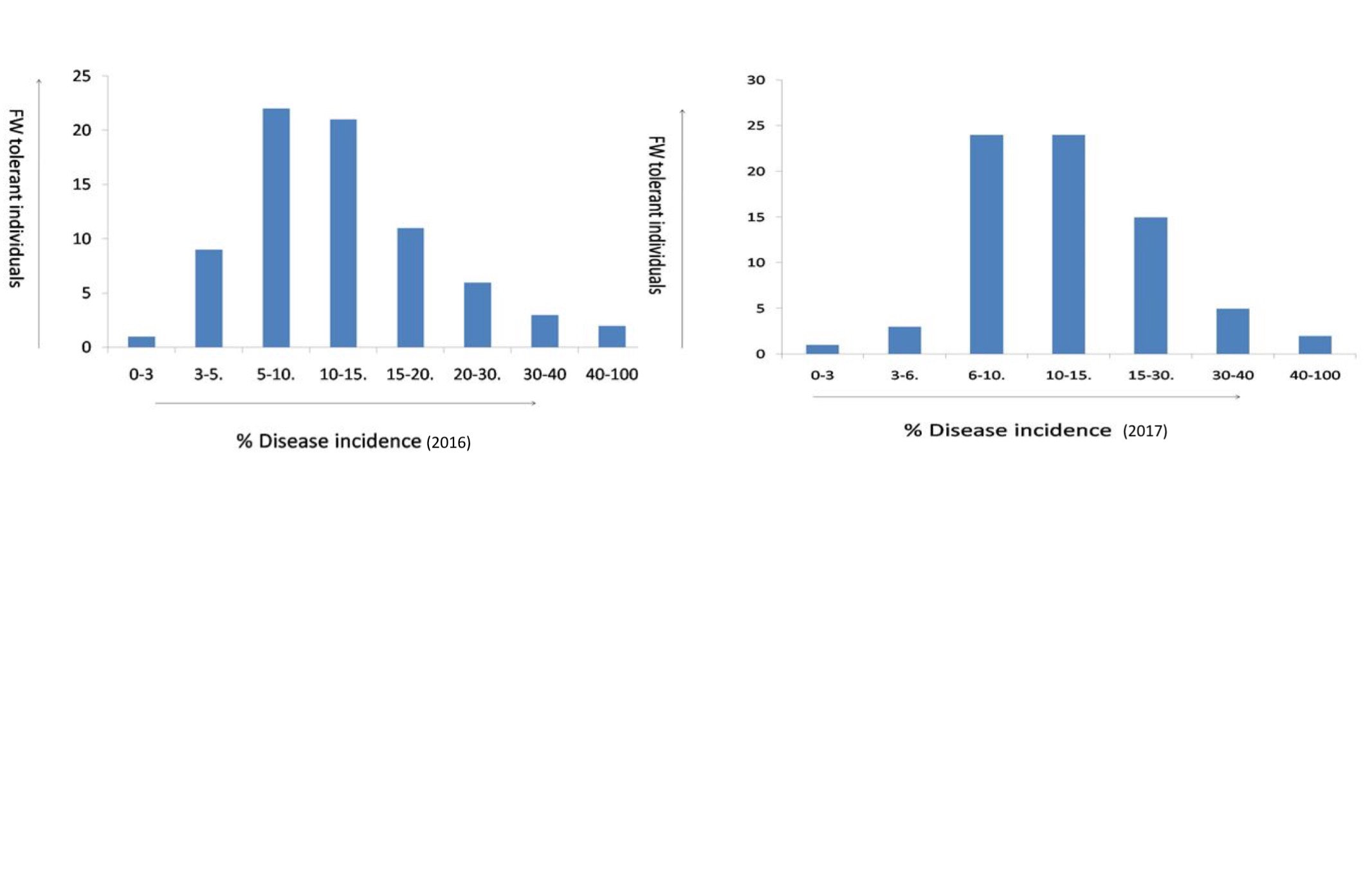 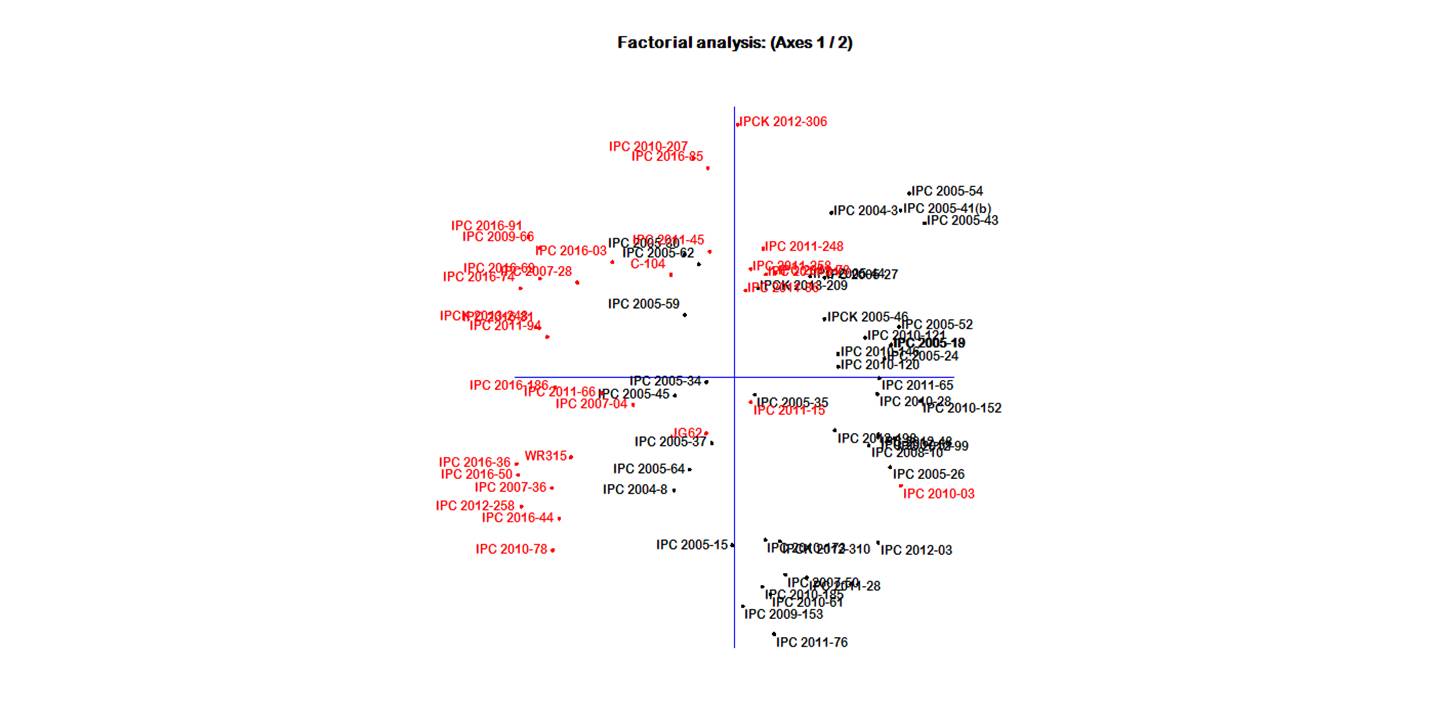 Fig. S3. Factorial analysis of the 75 chickpea genotypes for FW resistance 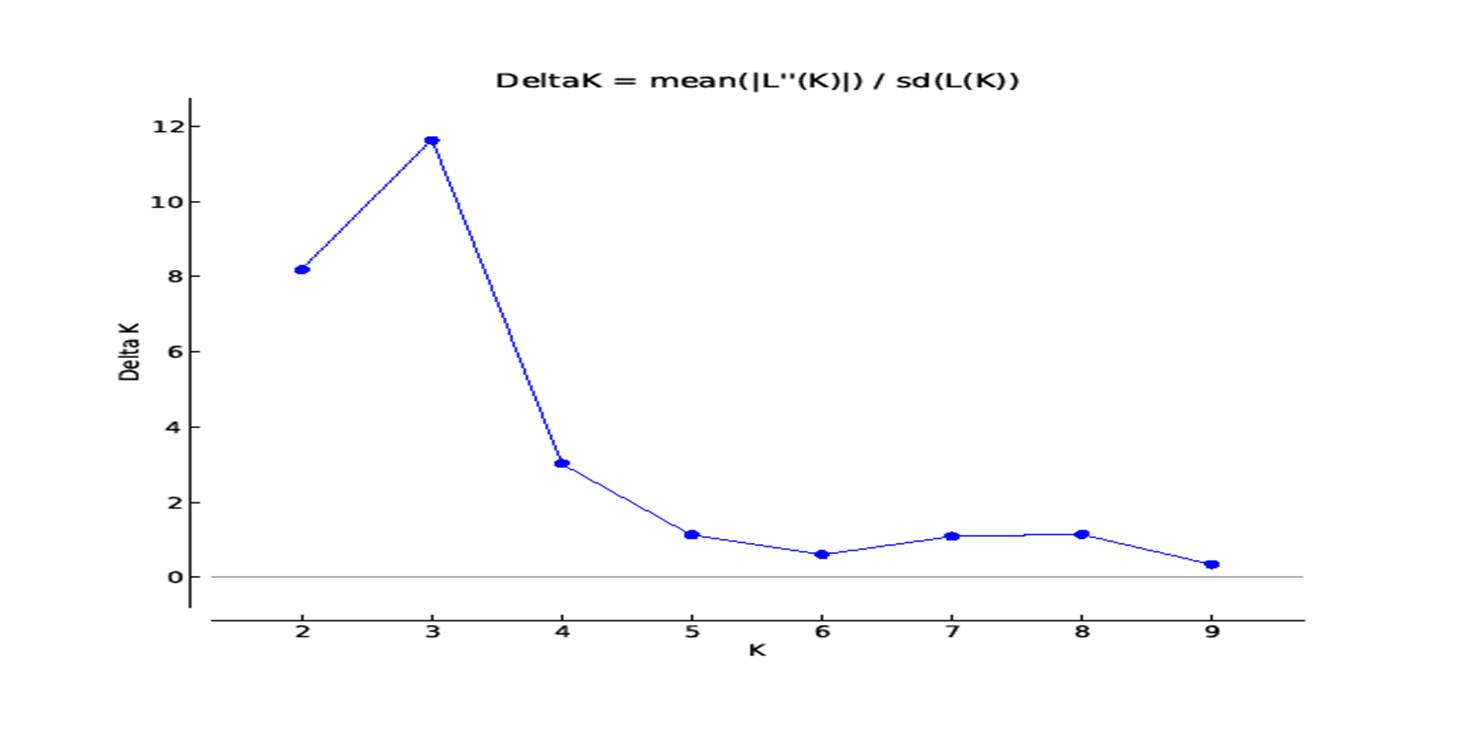 Fig.S4. Relationship between K and ΔΚ based on STRUCTURE analysis of 75 chickpea genotypes based on SSR marker Table S1. List of  75 chickpea genotypes studied for association mappingTable S1. List of  75 chickpea genotypes studied for association mappingTable S1. List of  75 chickpea genotypes studied for association mappingGenotypePedigreeFW disease reactionStatusJG62**  sensitive checkLocal bulk selectionSReleased varietyIPC 2005-45DCP92-3 × IPC 71RAdvanced breeding lineIPC 2005-37L-149 × H-82-2MRAdvanced breeding lineIPC 2005-35KATILA × BG362MRAdvanced breeding lineIPC 2004-8IPC94-37 × ICCV96029MRAdvanced breeding lineIPC 2005-64DCP92-3 × IPC71MRAdvanced breeding lineIPC 2005-15H-82-2 × X ICCV10MRAdvanced breeding lineIPC 2005-34*ICC4953 × H82-2SAdvanced breeding lineIPC 2005-59DCP92-3 × IPC71MRAdvanced breeding lineIPC 2005-30GNG469 × KWR108SAdvanced breeding lineIPC 2005-62DCP92-3 × T-39-1MRAdvanced breeding lineIPC 2005-44KPG143-1 × T-39-1MRAdvanced breeding lineIPC 2005-54*PG5 × GNG469SAdvanced breeding lineIPC 2005-43**ICCV10 × PDG84-16SAdvanced breeding lineIPC 2005-41(b)KPG 143-2 × T39-1MRAdvanced breeding lineIPC 2005-18DCP92-3 × IPC71 × ICC4958MRAdvanced breeding lineIPC 2005-27**GNG469 × KWR108SAdvanced breeding lineIPC 2004-3 Selection from PA079 -9301MRAdvanced breeding lineIPCK 2005-46H82-94 × H95-67 × HK89131MRAdvanced breeding lineIPC 2005-52BG362 × BG256MRAdvanced breeding lineIPC 2005-24DCP92-3 × KTP1MRAdvanced breeding lineIPC 2005-19DCP92-3 × IPC92-1RAdvanced breeding lineIPC 2010-03IPCK96-3 × IPCK2004-1RAdvanced breeding lineIPC 2007-50GNG469 × KWR108MRAdvanced breeding lineIPC 2011-76CSG892 × FG711RAdvanced breeding lineIPC 2011-28HC5 × GL23138RAdvanced breeding lineIPC 2010-173IPC94-132 × BGD 112RAdvanced breeding lineIPC 2012-03IPC98-12 × BIO25MRAdvanced breeding lineIPC 2005-26KPG143-2 × T39-1MRAdvanced breeding lineIPC 2012-48DCP92-3 × BPMMRAdvanced breeding lineIPC 2008-10PDG84-16 × ICC87322MRAdvanced breeding lineIPCK 2012-310JGK1 × ICC16144MRAdvanced breeding lineIPC 2010-185Selection from CP-116-15-22MRAdvanced breeding lineIPC 2009-153DOLLOR ×  IPCK96-3MRAdvanced breeding lineIPC 2010-61KWR108 ×  C. reticulatumMRAdvanced breeding lineIPC 2012-198C214 × K850RAdvanced breeding lineIPC 2012-99GC98 × ICC14203MRAdvanced breeding lineIPC 2007-51PDG84-16 × H86-18MRAdvanced breeding lineIPC 2010-152BG256 × JG16MRAdvanced breeding lineIPC 2011-65IPC94-94 × IPC2000-4MRAdvanced breeding lineIPC 2010-28JG315 × ICCV92944RAdvanced breeding lineIPC 2010-120KWR108 × JG62MRAdvanced breeding lineIPC 2010-146IPC94-132 × ICCV96029MRAdvanced breeding lineIPC 2010-121IPC97-7 × IPC95-1RAdvanced breeding lineIPCK 2013-209Selection from ICARDA28143 lineRAdvanced breeding lineIPC 2007-04DCP92-3 × IPC94-19RAdvanced breeding lineWR315 tolerant checkLocal bulk selectionRReleased varietyIPC 2012-258HC5 × PG5RAdvanced breeding lineIPC 2007-36DCP92-3 × IPC92-1RAdvanced breeding lineIPC 2010-78CSG8962 × K850RAdvanced breeding lineIPC 2011-94JG16 × IPC99-18RAdvanced breeding lineIPCK 2013-248Selection from  ICARDA 16116RAdvanced breeding lineIPC 2009-66Selection from  ICARDA LINERAdvanced breeding lineIPC 2007-28DCP92-3 × SAKI9516RAdvanced breeding lineC-104**Derivative of PB7 ×  rabatSReleased varietyIPC 2010-207Selection from  CP-211-2-3MRAdvanced breeding lineIPCK 2012-306Selection from  ICARDA17/22 lineRAdvanced breeding lineIPC 2011-31BG256 ×  PG5RAdvanced breeding lineIPC 2011-45*Selection from  ICARDA 24112SAdvanced breeding lineIPC 2011-258*Selection from ICARDA lineSAdvanced breeding lineIPC 2011-36KWR108 × RSG865RAdvanced breeding lineIPC 2011-78IPC98-12 × FG712MRAdvanced breeding lineIPC 2011-248*Selection from ICARDA lineSAdvanced breeding lineIPC 2011-15**IPC98-12 ×  ICC395466SAdvanced breeding lineIPC 2011-66IPC2002-120× IPC2000-4MRAdvanced breeding lineIPC 2016-186IPC06-88 × ILWC179RAdvanced breeding lineIPC 2016-36IPC06-127 × ILWC245RAdvanced breeding lineIPC 2016-50WR315 × IPCK02RAdvanced breeding lineIPC 2016-44IPC2008-57 ×  WR315RAdvanced breeding lineIPC 2016-31IPC09-50 ×  BPMMRAdvanced breeding lineIPC 2016-74IPC09-50 × IPC2007-88MRAdvanced breeding lineIPC 2016-91HC5 × DCP92-3RAdvanced breeding lineIPC 2016-69KWR108 × JG14RAdvanced breeding lineIPC 2016-03WR315 ×  IPCK02RAdvanced breeding lineIPC 2016-85IPCK02 ×  ILWC21RAdvanced breeding lineR=resistant, MR=moderately resistant, S=susceptibleR=resistant, MR=moderately resistant, S=susceptibleTable S2. Number of alleles, gene diversity and polymorphism recorded in 75  chickpea genotypesTable S2. Number of alleles, gene diversity and polymorphism recorded in 75  chickpea genotypesTable S2. Number of alleles, gene diversity and polymorphism recorded in 75  chickpea genotypesTable S2. Number of alleles, gene diversity and polymorphism recorded in 75  chickpea genotypesTable S2. Number of alleles, gene diversity and polymorphism recorded in 75  chickpea genotypesTable S2. Number of alleles, gene diversity and polymorphism recorded in 75  chickpea genotypesMarkerMarkerAllele No. (Na)Gene Diversity (He)HeterozygosityPICLGLGReferenceTA106TA10680.770.050.74LG6LG6Winter et al.(2000)TS35TS3530.550.070.46LG5LG5Winter et al.(1999)NCPGR40NCPGR4030.5500.48LG2LG2Sethy et al.(2006)NCPGR129NCPGR12940.440.150.38LG4LG4Choudhary et al.(2012)TA2TA240.730.080.68LG4LG4Winter et al. (1999)CESSR172CESSR17230.460.010.39LG2LG2Choudhary et al.(2012)ICCM0124ICCM012440.560.240.5LG3LG3Nayak et al.(2010)NCPGR274NCPGR27430.640.070.57LG3LG3Choudhary et al.(2012)NCPGR255NCPGR25560.80.950.77LG7LG7Choudhary et al.(2012)NCPGR278NCPGR27830.540.110.48LG7LG7Choudhary et al.(2012)GAA44GAA4420.480.090.37LG7LG7Winter et al.(2000)NCPGR249NCPGR24920.1900.17LG1LG1Choudhary et al.(2012)H2L102H2L10250.740.030.7LG5LG5Choudhary et al.(2012)STMS12STMS1220.4900.37LG1LG1Lichtenzveig et al. (2005)NCPGR217NCPGR21720.4900.37LG5LG5Gaur et al.(2011)NCPGR232NCPGR23240.670.010.61LG5LG5Choudhary et al.(2012)NCPGR238NCPGR23840.650.010.58LG6LG6Gaur et al.(2011)NCPGR46NCPGR4620.4900.37LG6LG6Sethy et al.(2006)CESSR88CESSR8820.4100.33LG3LG3Choudhary et al.(2012)ICCeM036ICCeM03650.760.190.72LG6LG6Gujaria et al.(2011)Cak TpSSR2543Cak TpSSR254330.570.110.51---NCPGR149NCPGR14960.770.390.73---NCPGR231NCPGR23140.710.090.66LG4LG4Gaur et al.(2011)NCPGR234NCPGR23450.710.030.66--Gaur et al.(2011)NCPGR136NCPGR13650.760.20.73LG1LG1Gaur et al.(2011)STMS10STMS1040.650.010.59LG3LG3Winter et al. (1999)GA105GA10520.440.030.35LG3LG3Winter et al.(2000)ICCeM018ICCeM01820.490.070.37LG3LG3Winter et al. (2000)TR19TR1960.720.160.67LG2LG2Winter et al. (2000)TS54TS5460.780.230.74LG4LG4Winter et al. (2000)NCPGR76NCPGR7620.500.37LG4LG4Sethy et al. (2006)CESSR164CESSR16430.60.010.52LG4LG4Choudhary et al.(2012)CESSR114CESSR11420.4700.36LG4LG4Choudhary et al.(2012)TAASTAAS70.770.210.74LG5LG5Winter et al.(2000)NCPGR139NCPGR13960.730.150.68LG6LG6Choudhary et al.(2012)TA176TA17670.720.240.69LG6LG6Winter et al. (1999)NCPGR199NCPGR19930.480.210.38LG4LG4Gaur et al.(2011)NCPGR200 NCPGR200 30.60.090.54LG6LG6Choudhary et al.(2012)TA80TA8060.760.370.73LG6LG6Winter et al.(2000)GA102GA10230.5700.49LG7LG7-H4F07H4F0740.690.250.63LG5LG5Gujaria et al.(2011)CESSR432CESSR43220.3900.31LG5LG5Choudhary et al.(2012)NCPGR56NCPGR5630.6300.56LG5LG5Sethy et al. (2006)GA9GA940.580.040.51LG6LG6Winter et al.(2000)H5A04H5A0430.630.050.56LG6LG6Lichtenzveig et al. (2005)NCPGR177NCPGR17720.470.050.36LG6LG6Choudhary et al.(2012)STMS2STMS240.560.050.47LG4LG4Winter et al.(1999)GA21GA2140.670.010.61--Winter et al. (1999)CESSR142CESSR14230.490.010.38LG3LG3Choudhary et al.(2012)GAA47GAA4720.490.010.37LG4LG4Winter et al. (1999)TAASHTAASH50.720.030.68LG5LG5Winter et al. (1999)STMS22STMS2230.550.110.49LG5LG5Lichtenzveig et al. (2005)NCPGR91NCPGR9140.730.090.68LG4LG4Sethy et al. (2006)ICCM0196ICCM019640.730.070.68LG7LG7Lichtenzveig et al. (2005)NCPGR171NCPGR17120.370.010.3LG3LG3Choudhary et al.(2012)CESSR53CESSR5330.420.070.35LG3LG3Choudhary et al.(2012)NCPGR123NCPGR12330.50.130.44LG6LG6Choudhary et al.(2012)ICCM0065bICCM0065b30.560.070.47LG4LG4Lichtenzveig et al. (2005)TS72TS7220.460.010.35LG4LG4Winter et al. (1999)NCPGR187NCPGR18720.4900.37LG6LG6Choudhary et al.(2012)NCPGR180NCPGR18030.5600.48LG3LG3Choudhary et al.(2012)ICCeM028ICCeM02830.550.070.46LG3LG3Gujaria et al.(2011)NCPGR43NCPGR4330.650.050.58LG3LG3Sethy et al. (2006)STMS4STMS440.740.190.69LG3LG3Winter et al. (1999)ICCM034ICCM03420.300.26LG7LG7Lichtenzveig et al. (2005)NCPGR145NCPGR14520.480.080.36LG5LG5Choudhary et al.(2012)TA34TA3430.590.010.51LG1LG1Winter et al.(1999)TR26TR2640.60.080.54LG1LG1Winter et al.(1999)NCPGR33NCPGR3330.5700.5LG1LG1Sethy et al.(2006)CESSR433CESSR43340.670.050.61LG1LG1Choudhary et al.(2012)TA14TA1430.570.110.5LG4LG4Winter et al.(1999)NCPGR254NCPGR25430.6500.57LG5LG5Choudhary et al.(2012)H2B19H2B1950.720.210.67LG7LG7Choudhary et al.(2012)ICCM0284ICCM028440.650.080.58LG6LG6Nayak et al. (2010)NCPGR220NCPGR22030.660.010.59LG3LG3Choudhary et al.(2012)MeanMean3.560.590.090.52